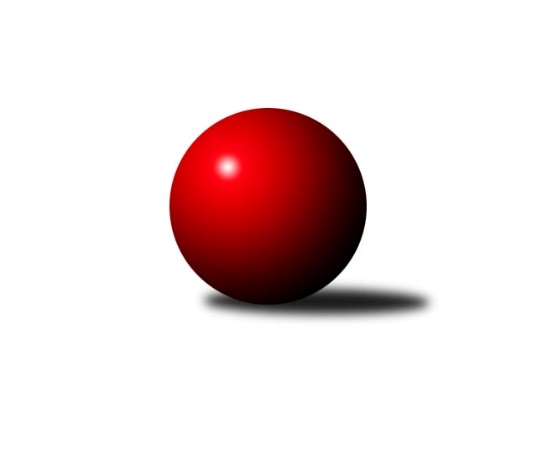 Č.10Ročník 2013/2014	16.11.2013Nejlepšího výkonu v tomto kole: 2617 dosáhlo družstvo: KK Minerva Opava ˝B˝Krajský přebor MS 2013/2014Výsledky 10. kolaSouhrnný přehled výsledků:TJ Sokol Dobroslavice ˝A˝	- TJ VOKD Poruba ˝B˝	14:2	2389:2292		15.11.TJ Sokol Bohumín ˝B˝	- TJ VOKD Poruba ˝A˝	12:4	2497:2493		15.11.TJ Nový Jičín ˝A˝	- TJ Unie Hlubina˝B˝	10:6	2336:2256		16.11.TJ Sokol Sedlnice ˝B˝	- TJ Odry ˝B˝	12:4	2458:2379		16.11.KK Minerva Opava ˝B˝	- TJ Frenštát p.R.˝A˝	16:0	2617:2420		16.11.TJ Horní Benešov ˝D˝	- TJ Sokol Bohumín˝C˝	12:4	2587:2537		16.11.Tabulka družstev:	1.	TJ Sokol Dobroslavice ˝A˝	10	8	0	2	112 : 48 	 	 2441	16	2.	TJ Frenštát p.R.˝A˝	9	6	0	3	90 : 54 	 	 2436	12	3.	TJ Sokol Bohumín˝C˝	9	6	0	3	90 : 54 	 	 2420	12	4.	TJ VOKD Poruba ˝B˝	9	6	0	3	81 : 63 	 	 2394	12	5.	TJ Spartak Bílovec ˝A˝	8	5	0	3	85 : 43 	 	 2442	10	6.	KK Minerva Opava ˝B˝	9	5	0	4	81 : 63 	 	 2479	10	7.	TJ Nový Jičín ˝A˝	9	5	0	4	67 : 77 	 	 2419	10	8.	TJ VOKD Poruba ˝A˝	9	4	0	5	70 : 74 	 	 2469	8	9.	TJ Sokol Bohumín ˝B˝	10	4	0	6	72 : 88 	 	 2364	8	10.	TJ Sokol Sedlnice ˝B˝	9	4	0	5	60 : 84 	 	 2386	8	11.	TJ Horní Benešov ˝D˝	9	3	0	6	56 : 88 	 	 2389	6	12.	TJ Odry ˝B˝	9	2	0	7	44 : 100 	 	 2339	4	13.	TJ Unie Hlubina˝B˝	9	1	0	8	36 : 108 	 	 2341	2Podrobné výsledky kola:	 TJ Sokol Dobroslavice ˝A˝	2389	14:2	2292	TJ VOKD Poruba ˝B˝	Karel Ridl	 	 185 	 195 		380 	 2:0 	 357 	 	182 	 175		Zdeněk Mžik	Josef Schwarz	 	 178 	 189 		367 	 0:2 	 409 	 	214 	 195		Jan Žídek	Lumír Kocián	 	 186 	 205 		391 	 2:0 	 383 	 	182 	 201		Václav Boháčík	René Gazdík	 	 211 	 211 		422 	 2:0 	 376 	 	186 	 190		Michal Bezruč	Karel Kuchař	 	 207 	 202 		409 	 2:0 	 382 	 	197 	 185		Petr Oravec	Ivo Kovářík	 	 216 	 204 		420 	 2:0 	 385 	 	186 	 199		Břetislav Mrkvicarozhodčí: Nejlepší výkon utkání: 422 - René Gazdík	 TJ Sokol Bohumín ˝B˝	2497	12:4	2493	TJ VOKD Poruba ˝A˝	Libor Krajčí	 	 187 	 224 		411 	 0:2 	 448 	 	207 	 241		Richard Šimek	Miroslav Paloc	 	 183 	 189 		372 	 0:2 	 399 	 	200 	 199		Petr Basta	Lukáš Modlitba	 	 203 	 223 		426 	 2:0 	 404 	 	209 	 195		Petr Číž	Jaromír Piska	 	 233 	 208 		441 	 2:0 	 409 	 	193 	 216		Jan Míka	Lada Péli	 	 236 	 192 		428 	 2:0 	 427 	 	207 	 220		Martin Skopal	Dalibor Hamrozy	 	 214 	 205 		419 	 2:0 	 406 	 	204 	 202		Ladislav Míkarozhodčí: Nejlepší výkon utkání: 448 - Richard Šimek	 TJ Nový Jičín ˝A˝	2336	10:6	2256	TJ Unie Hlubina˝B˝	Libor Jurečka	 	 182 	 200 		382 	 0:2 	 391 	 	203 	 188		Josef Kyjovský	Ján Pelikán	 	 187 	 180 		367 	 0:2 	 376 	 	179 	 197		Jan Petrovič	Ján Pelikán	 	 191 	 202 		393 	 0:2 	 416 	 	195 	 221		Josef Hájek	Radek Škarka	 	 201 	 217 		418 	 2:0 	 355 	 	173 	 182		Martin Ferenčík	Jiří Madecký	 	 187 	 202 		389 	 2:0 	 380 	 	183 	 197		Stanislav Navalaný	Jan Pospěch	 	 198 	 189 		387 	 2:0 	 338 	 	160 	 178		Libor Pšenicarozhodčí: Nejlepší výkon utkání: 418 - Radek Škarka	 TJ Sokol Sedlnice ˝B˝	2458	12:4	2379	TJ Odry ˝B˝	Stanislav Brejcha	 	 212 	 215 		427 	 2:0 	 399 	 	194 	 205		Jiří Brož	Veronika Poláčková	 	 188 	 195 		383 	 0:2 	 391 	 	179 	 212		Lucie Kučáková	Renáta Janyšková	 	 185 	 222 		407 	 2:0 	 399 	 	208 	 191		Jaroslav Míka	Rostislav Kletenský	 	 216 	 235 		451 	 2:0 	 409 	 	185 	 224		Věra Ovšáková	David Juřica *1	 	 189 	 186 		375 	 0:2 	 391 	 	201 	 190		Iveta Babincová	David Mrkvica	 	 218 	 197 		415 	 2:0 	 390 	 	200 	 190		Daniel Malinarozhodčí: střídání: *1 od 51. hodu Michaela TobolováNejlepší výkon utkání: 451 - Rostislav Kletenský	 KK Minerva Opava ˝B˝	2617	16:0	2420	TJ Frenštát p.R.˝A˝	Jan Král	 	 197 	 247 		444 	 2:0 	 407 	 	203 	 204		Petr Bábíček	Karel Vágner	 	 197 	 214 		411 	 2:0 	 382 	 	191 	 191		Zdeněk Bordovský	Mária Konečná	 	 226 	 215 		441 	 2:0 	 410 	 	210 	 200		Jaroslav Petr	Vladimír Staněk	 	 229 	 216 		445 	 2:0 	 394 	 	210 	 184		Milan Kučera	Petr Frank	 	 218 	 202 		420 	 2:0 	 404 	 	221 	 183		Zdeněk Michna	Tomáš Král	 	 231 	 225 		456 	 2:0 	 423 	 	196 	 227		Ladislav Petrrozhodčí: Nejlepší výkon utkání: 456 - Tomáš Král	 TJ Horní Benešov ˝D˝	2587	12:4	2537	TJ Sokol Bohumín˝C˝	Zdeňka Habartová	 	 215 	 222 		437 	 2:0 	 396 	 	192 	 204		Lucie Bogdanowiczová	Marek Bilíček	 	 239 	 241 		480 	 2:0 	 441 	 	209 	 232		René Světlík	Zdeněk Smrža	 	 217 	 219 		436 	 2:0 	 406 	 	211 	 195		Pavel Plaček	Zbyněk Tesař	 	 199 	 183 		382 	 0:2 	 404 	 	187 	 217		Jan Zaškolný	Michael Dostál	 	 215 	 205 		420 	 2:0 	 418 	 	209 	 209		Martina Honlová	Zdeněk Kment	 	 213 	 219 		432 	 0:2 	 472 	 	236 	 236		Roman Honlrozhodčí: Nejlepší výkon utkání: 480 - Marek BilíčekPořadí jednotlivců:	jméno hráče	družstvo	celkem	plné	dorážka	chyby	poměr kuž.	Maximum	1.	Michal Pavič 	TJ Nový Jičín ˝A˝	447.00	295.5	151.5	2.3	4/6	(489)	2.	Karel Šnajdárek 	TJ Spartak Bílovec ˝A˝	439.67	294.3	145.3	4.2	6/6	(459)	3.	Petr Frank 	KK Minerva Opava ˝B˝	434.15	294.0	140.1	6.1	4/4	(476)	4.	Roman Honl 	TJ Sokol Bohumín˝C˝	432.25	289.5	142.8	3.3	4/5	(472)	5.	Radek Škarka 	TJ Nový Jičín ˝A˝	431.75	291.3	140.4	2.1	4/6	(472)	6.	Renáta Smijová 	KK Minerva Opava ˝B˝	431.72	301.2	130.5	4.0	3/4	(464)	7.	Karel Ridl 	TJ Sokol Dobroslavice ˝A˝	426.46	296.3	130.2	6.6	4/5	(470)	8.	Pavel Hrabec 	TJ VOKD Poruba ˝B˝	424.73	289.7	135.1	4.7	3/4	(459)	9.	Tomáš Král 	KK Minerva Opava ˝B˝	424.25	289.4	134.9	3.8	4/4	(472)	10.	René Gazdík 	TJ Sokol Dobroslavice ˝A˝	421.47	286.0	135.5	4.2	5/5	(440)	11.	Ladislav Petr 	TJ Frenštát p.R.˝A˝	420.95	287.8	133.2	4.9	5/5	(457)	12.	Martin Třečák 	TJ Sokol Dobroslavice ˝A˝	419.15	283.2	136.0	4.2	5/5	(455)	13.	Karel Kuchař 	TJ Sokol Dobroslavice ˝A˝	418.77	283.3	135.5	6.4	5/5	(446)	14.	Martin Skopal 	TJ VOKD Poruba ˝A˝	417.30	291.3	126.1	5.8	5/5	(459)	15.	Jan Pospěch 	TJ Nový Jičín ˝A˝	415.67	284.1	131.6	3.6	6/6	(423)	16.	Rostislav Bareš 	TJ VOKD Poruba ˝A˝	415.56	297.9	117.6	7.6	4/5	(439)	17.	Mária Konečná 	KK Minerva Opava ˝B˝	415.33	288.7	126.7	7.7	3/4	(441)	18.	Rostislav Kletenský 	TJ Sokol Sedlnice ˝B˝	413.85	284.3	129.6	5.6	4/4	(451)	19.	Petr Číž 	TJ VOKD Poruba ˝A˝	412.80	286.7	126.1	5.9	5/5	(438)	20.	Marek Bilíček 	TJ Horní Benešov ˝D˝	412.56	284.9	127.6	4.2	4/5	(480)	21.	Jan Míka 	TJ VOKD Poruba ˝A˝	412.15	287.7	124.5	7.7	5/5	(451)	22.	Petr Basta 	TJ VOKD Poruba ˝A˝	411.08	290.2	120.9	7.4	4/5	(451)	23.	Stanislav Brejcha 	TJ Sokol Sedlnice ˝B˝	411.05	282.3	128.8	7.4	4/4	(427)	24.	Martina Honlová 	TJ Sokol Bohumín˝C˝	410.45	285.2	125.3	4.2	4/5	(425)	25.	Jan Král 	KK Minerva Opava ˝B˝	410.35	285.7	124.7	6.3	4/4	(468)	26.	Jaroslav Petr 	TJ Frenštát p.R.˝A˝	409.72	282.6	127.1	6.6	5/5	(424)	27.	Jan Zaškolný 	TJ Sokol Bohumín˝C˝	409.48	279.0	130.4	6.6	5/5	(450)	28.	Tomáš Binar 	TJ Spartak Bílovec ˝A˝	409.28	283.6	125.7	4.6	6/6	(449)	29.	David Mrkvica 	TJ Sokol Sedlnice ˝B˝	409.13	280.2	129.0	8.6	4/4	(441)	30.	Vladimír Staněk 	KK Minerva Opava ˝B˝	408.88	280.6	128.3	8.5	4/4	(445)	31.	Jiří Madecký 	TJ Nový Jičín ˝A˝	408.25	286.0	122.3	6.3	6/6	(438)	32.	Lukáš Modlitba 	TJ Sokol Bohumín ˝B˝	407.96	282.4	125.6	5.8	5/5	(431)	33.	Jan Žídek 	TJ VOKD Poruba ˝B˝	406.90	280.4	126.5	5.2	4/4	(438)	34.	Jakub Hájek 	TJ VOKD Poruba ˝B˝	406.50	283.8	122.7	5.4	3/4	(435)	35.	Vladimír Štacha 	TJ Spartak Bílovec ˝A˝	405.67	284.7	120.9	5.4	5/6	(433)	36.	Libor Jurečka 	TJ Nový Jičín ˝A˝	404.53	276.5	128.1	7.9	5/6	(434)	37.	Břetislav Mrkvica 	TJ VOKD Poruba ˝B˝	404.25	285.8	118.5	7.0	4/4	(429)	38.	Pavel Krompolc 	TJ Unie Hlubina˝B˝	404.00	277.8	126.2	7.5	6/7	(436)	39.	Rostislav Klazar 	TJ Spartak Bílovec ˝A˝	403.67	272.7	131.0	5.3	6/6	(440)	40.	Pavel Plaček 	TJ Sokol Bohumín˝C˝	402.92	279.7	123.2	7.8	5/5	(422)	41.	Josef Kyjovský 	TJ Unie Hlubina˝B˝	402.57	286.0	116.6	7.6	7/7	(434)	42.	Ladislav Míka 	TJ VOKD Poruba ˝A˝	402.20	285.7	116.6	8.0	5/5	(425)	43.	Michael Dostál 	TJ Horní Benešov ˝D˝	401.68	278.7	123.0	6.2	5/5	(430)	44.	Zdeňka Habartová 	TJ Horní Benešov ˝D˝	400.40	284.4	116.1	8.7	4/5	(437)	45.	Zdeněk Smrža 	TJ Horní Benešov ˝D˝	399.60	273.7	125.9	7.5	5/5	(436)	46.	Josef Hájek 	TJ Unie Hlubina˝B˝	399.44	282.8	116.7	8.8	6/7	(417)	47.	Lada Péli 	TJ Sokol Bohumín ˝B˝	398.50	276.9	121.6	6.3	5/5	(439)	48.	Michal Bezruč 	TJ VOKD Poruba ˝B˝	398.33	275.5	122.8	6.8	3/4	(436)	49.	Jiří Brož 	TJ Odry ˝B˝	398.19	277.0	121.2	6.5	7/7	(440)	50.	Zdeněk Bordovský 	TJ Frenštát p.R.˝A˝	397.04	279.7	117.3	7.5	5/5	(428)	51.	Jaromír Piska 	TJ Sokol Bohumín ˝B˝	396.63	274.5	122.1	6.3	5/5	(441)	52.	Libor Krajčí 	TJ Sokol Bohumín ˝B˝	396.60	271.8	124.8	7.0	5/5	(432)	53.	Jan Šebek 	TJ Odry ˝B˝	396.50	280.9	115.6	8.2	5/7	(421)	54.	Milan Kučera 	TJ Frenštát p.R.˝A˝	395.44	276.9	118.6	6.7	5/5	(445)	55.	Zdeněk Kment 	TJ Horní Benešov ˝D˝	395.27	275.9	119.3	7.9	5/5	(432)	56.	Daniel Malina 	TJ Odry ˝B˝	393.76	276.5	117.2	8.5	7/7	(433)	57.	Iveta Babincová 	TJ Odry ˝B˝	392.29	284.9	107.4	8.9	7/7	(423)	58.	Lucie Bogdanowiczová 	TJ Sokol Bohumín˝C˝	391.81	284.3	107.5	11.1	4/5	(402)	59.	David Binar 	TJ Spartak Bílovec ˝A˝	391.42	278.2	113.3	9.1	6/6	(426)	60.	Zdeněk Michna 	TJ Frenštát p.R.˝A˝	391.20	274.3	116.9	8.1	4/5	(440)	61.	Miroslav Paloc 	TJ Sokol Bohumín ˝B˝	390.33	276.7	113.7	9.3	4/5	(417)	62.	Vladislav Vavrák 	TJ Horní Benešov ˝D˝	389.53	275.3	114.2	10.0	5/5	(420)	63.	Michaela Tobolová 	TJ Sokol Sedlnice ˝B˝	387.50	277.3	110.2	7.7	3/4	(393)	64.	Zdeněk Mžik 	TJ VOKD Poruba ˝B˝	387.11	279.3	107.8	7.1	3/4	(453)	65.	Renáta Janyšková 	TJ Sokol Sedlnice ˝B˝	386.05	270.5	115.6	9.1	4/4	(412)	66.	Lucie Kučáková 	TJ Odry ˝B˝	385.71	273.5	112.2	9.6	7/7	(404)	67.	Jan Petrovič 	TJ Unie Hlubina˝B˝	383.47	276.0	107.5	8.4	5/7	(444)	68.	Petr Oravec 	TJ VOKD Poruba ˝B˝	383.25	272.3	110.9	8.9	4/4	(417)	69.	Karel Vágner 	KK Minerva Opava ˝B˝	383.00	275.6	107.4	12.1	4/4	(421)	70.	Josef Schwarz 	TJ Sokol Dobroslavice ˝A˝	381.30	274.4	106.9	9.3	4/5	(418)	71.	Roman Grüner 	TJ Unie Hlubina˝B˝	381.17	267.9	113.3	8.3	6/7	(412)	72.	Lubomír Richter 	TJ Sokol Bohumín˝C˝	378.63	263.0	115.6	8.4	4/5	(398)	73.	Věra Ovšáková 	TJ Odry ˝B˝	376.50	270.1	106.4	10.2	6/7	(427)	74.	Petr Foniok 	TJ Unie Hlubina˝B˝	372.40	268.8	103.6	13.0	5/7	(408)	75.	Karol Nitka 	TJ Sokol Bohumín ˝B˝	368.33	264.3	104.0	12.5	5/5	(401)	76.	Ján Pelikán 	TJ Nový Jičín ˝A˝	367.54	261.2	106.4	10.7	6/6	(398)	77.	Ivo Pavlík 	TJ Sokol Dobroslavice ˝A˝	359.75	253.0	106.8	12.1	4/5	(393)		Richard Šimek 	TJ VOKD Poruba ˝A˝	448.00	298.0	150.0	5.0	1/5	(448)		René Světlík 	TJ Sokol Bohumín˝C˝	441.00	315.0	126.0	6.0	1/5	(441)		Petr Bábíček 	TJ Frenštát p.R.˝A˝	432.75	299.5	133.3	5.0	3/5	(457)		Dalibor Hamrozy 	TJ Sokol Bohumín ˝B˝	420.83	289.2	131.7	5.2	1/5	(459)		Jan Strnadel 	KK Minerva Opava ˝B˝	416.67	289.7	127.0	7.7	1/4	(432)		Lukáš Trojek 	TJ VOKD Poruba ˝A˝	412.00	279.0	133.0	8.0	1/5	(412)		Barbora Janyšková 	TJ Sokol Sedlnice ˝B˝	408.63	281.0	127.6	6.3	2/4	(413)		Pavel Šmydke 	TJ Spartak Bílovec ˝A˝	407.67	284.4	123.2	5.4	3/6	(423)		Jindřich Dankovič 	TJ Horní Benešov ˝D˝	407.00	284.0	123.0	7.0	1/5	(407)		Jiří Petr 	TJ Frenštát p.R.˝A˝	407.00	302.0	105.0	10.0	1/5	(407)		Ivo Kovářík 	TJ Sokol Dobroslavice ˝A˝	406.33	278.2	128.1	4.0	3/5	(432)		Tomáš Binek 	TJ Frenštát p.R.˝A˝	405.67	293.0	112.7	6.3	3/5	(413)		Jaromír Matějek 	TJ Frenštát p.R.˝A˝	405.00	283.0	122.0	5.0	1/5	(405)		Filip Sýkora 	TJ Spartak Bílovec ˝A˝	401.17	277.2	124.0	7.3	3/6	(415)		Lumír Kocián 	TJ Sokol Dobroslavice ˝A˝	399.50	270.8	128.8	6.5	2/5	(425)		Hana Záškolná 	TJ Sokol Bohumín˝C˝	399.00	276.0	123.0	6.0	1/5	(399)		Jaroslav Míka 	TJ Odry ˝B˝	399.00	281.0	118.0	7.0	1/7	(399)		Ján Pelikán 	TJ Nový Jičín ˝A˝	396.50	292.0	104.5	11.0	2/6	(400)		Zbyněk Tesař 	TJ Horní Benešov ˝D˝	394.07	284.7	109.4	8.7	3/5	(411)		Milan Binar 	TJ Spartak Bílovec ˝A˝	393.75	278.5	115.3	8.0	2/6	(438)		Vojtěch Rozkopal 	TJ Odry ˝B˝	393.67	274.7	119.0	9.2	3/7	(429)		Stanislav Navalaný 	TJ Unie Hlubina˝B˝	393.63	283.6	110.0	6.0	4/7	(413)		Martin Ferenčík 	TJ Unie Hlubina˝B˝	391.00	270.1	120.9	8.4	3/7	(430)		Jan Stuš 	TJ Sokol Bohumín ˝B˝	389.00	283.5	105.5	8.5	2/5	(390)		Veronika Poláčková 	TJ Sokol Sedlnice ˝B˝	387.50	275.8	111.8	7.0	2/4	(394)		David Juřica 	TJ Sokol Sedlnice ˝B˝	381.00	267.0	114.0	14.0	1/4	(381)		Václav Boháčík 	TJ VOKD Poruba ˝B˝	380.25	267.1	113.1	9.4	2/4	(412)		Alfred Hermann 	TJ Sokol Bohumín˝C˝	380.17	280.0	100.2	10.0	3/5	(404)		Roman Klímek 	TJ VOKD Poruba ˝A˝	375.50	256.0	119.5	6.5	2/5	(387)		Adéla Sobotíková 	TJ Sokol Sedlnice ˝B˝	369.00	263.5	105.5	12.0	1/4	(381)		Roman Šíma st. 	TJ Odry ˝B˝	366.00	271.0	95.0	13.0	1/7	(366)		Jiří Hradil 	TJ Nový Jičín ˝A˝	365.17	261.0	104.2	14.8	3/6	(381)		Radek Chovanec 	TJ Nový Jičín ˝A˝	364.50	255.5	109.0	13.0	2/6	(389)		Libor Pšenica 	TJ Unie Hlubina˝B˝	338.00	253.0	85.0	15.0	1/7	(338)		Antonín Fabík 	TJ Spartak Bílovec ˝A˝	336.00	264.0	72.0	14.0	1/6	(336)Sportovně technické informace:Starty náhradníků:registrační číslo	jméno a příjmení 	datum startu 	družstvo	číslo startu
Hráči dopsaní na soupisku:registrační číslo	jméno a příjmení 	datum startu 	družstvo	Program dalšího kola:11. kolo22.11.2013	pá	17:00	TJ Odry ˝B˝ - TJ Sokol Dobroslavice ˝A˝	22.11.2013	pá	17:00	TJ Unie Hlubina˝B˝ - TJ Horní Benešov ˝D˝	22.11.2013	pá	17:00	TJ VOKD Poruba ˝B˝ - TJ Sokol Bohumín ˝B˝	22.11.2013	pá	17:00	TJ Sokol Bohumín˝C˝ - TJ Spartak Bílovec ˝A˝	23.11.2013	so	9:00	TJ VOKD Poruba ˝A˝ - KK Minerva Opava ˝B˝	23.11.2013	so	10:00	TJ Frenštát p.R.˝A˝ - TJ Nový Jičín ˝A˝	Nejlepší šestka kola - absolutněNejlepší šestka kola - absolutněNejlepší šestka kola - absolutněNejlepší šestka kola - absolutněNejlepší šestka kola - dle průměru kuželenNejlepší šestka kola - dle průměru kuželenNejlepší šestka kola - dle průměru kuželenNejlepší šestka kola - dle průměru kuželenNejlepší šestka kola - dle průměru kuželenPočetJménoNázev týmuVýkonPočetJménoNázev týmuPrůměr (%)Výkon1xMarek BilíčekHor.Beneš.D4801xMarek BilíčekHor.Beneš.D116.894803xRoman HonlBohumín C4723xRoman HonlBohumín C114.944725xTomáš KrálMinerva B4562xRostislav KletenskýSedlnice B112.564512xRostislav KletenskýSedlnice B4511xRichard ŠimekVOKD A110.34481xRichard ŠimekVOKD A4481xJaromír PiskaBohumín B108.584412xVladimír StaněkMinerva B4452xTomáš KrálMinerva B107.68456